INSTITUTO INMACULADA CONCEPCIÓN VALDIVIA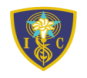 Departamento de Educación FísicaLenin Castillo SilvaLea Diedrichs AlvarezGUIA DE APRENDIZAJE PARA REALIZAR EN CASA N° 2Considerar los siguientes conceptos de los programas de entrenamiento según sea necesario:Destreza a trabajar (Ej. Resistir, fuerza, etc. puede ser más de una)Breve descripción de los ejerciciosSeriesRepeticionesTiempo de duración del ejercicioTiempo de pausa dentro del plan Conceptos de autoevaluación:   L: Logrado              M: medianamente logrado                    N: No logradoENVIAR CONSULTAS Y  PLAN DE ENTRENAMIENTO PERSONAL AL CORREO: profesefisicv@gmail.com ESPECIFICAR EN EL ASUNTO: NOMBRE Y APELLIDO – CURSONOMBRE DEL ESTUDIANTE:  	Cursos: IV Medio …                                      Fecha: ……………….año 2020                                    Capacidad: Razonamiento lógico Destreza: Identificar - elaborar - aplicar Contenido: diseño y aplicación de programas de entrenamiento físicoUnidad: II Vida activa y saludable Valor: LibertadActitud: Responsabilidad – autonomía ESTRATEGIAIdentificar destreza personal a trabajar en un plan de entrenamiento, trabajando con responsabilidad y autonomía. Elaborar y aplicar diseño del plan de entrenamiento según intereses personales, con un tiempo de duración de 30 minutos, sin considerar calentamiento, realizado según posibilidades de espacio y materiales en casa, trabajando con responsabilidad.AUTOEVALUACIÓNAUTOEVALUACIÓN¿Identifiqué destreza a trabajar? ¿Elaboré un plan de entrenamiento personal?¿Apliqué mi plan de entrenamiento?Los  materiales que  utilicé  ¿ fueron los indicados?